 (Ф 21.01 - 03)Завідувач кафедри								C. Лазаренко Розробник										 Т.Щербак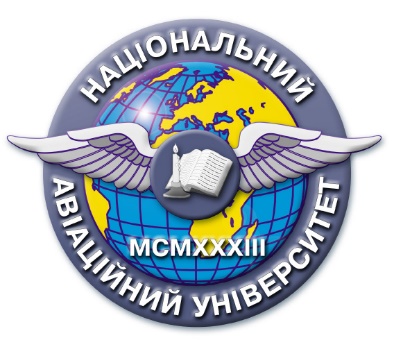 Силабус навчальної дисципліни««Електромагнітна сумісність і завадостійкість систем технічного захисту інформації»»Спеціальність: 125 Кібербезпека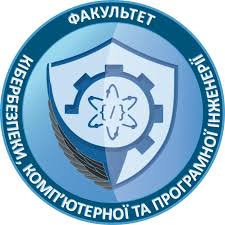 Рівень вищої освітиПерший (бакалаврський)Перший (бакалаврський)Статус дисципліниНавчальна дисципліна вибіркового компонента фахового перелікуНавчальна дисципліна вибіркового компонента фахового перелікуКурс4 (четвертий)4 (четвертий)Семестр8 (восьмий)8 (восьмий)Обсяг дисципліни, кредити ЄКТС/загальна кількість годин3 кредити / 90 годин3 кредити / 90 годинМова викладанняукраїнськаукраїнськаЩо буде вивчатися (предмет навчання)  Основні концепції та термінологію функціонування систем технічного захисту інформації в умовах завад,оцінка функціонування систем технічного захисту інформації в умовах завад,оцінка завад в радіоприймальних пристроях.оцінка характеристик антен,забезпечення електромагнітної сумісності систем технічного захисту інформації,класифікація завад,застосування методів захисту від завад,кількісної оцінки завадостійкості систем технічного захисту інформації,оволодіння методами завадостійкого кодування.  Основні концепції та термінологію функціонування систем технічного захисту інформації в умовах завад,оцінка функціонування систем технічного захисту інформації в умовах завад,оцінка завад в радіоприймальних пристроях.оцінка характеристик антен,забезпечення електромагнітної сумісності систем технічного захисту інформації,класифікація завад,застосування методів захисту від завад,кількісної оцінки завадостійкості систем технічного захисту інформації,оволодіння методами завадостійкого кодування.Чому це цікаво/потрібно вивчати (мета)Засвоєння студентами методів оцінки електромагнітної сумісності і завадостійкості систем технічного захисту інформації.Засвоєння студентами методів оцінки електромагнітної сумісності і завадостійкості систем технічного захисту інформації.Чому можна навчитися (результати навчання)Знання про завади, принципи функціонування систем технічного захисту інформації в умовах завад, амплітудний, частотний, детальний методи оцінки завад, механізми та заходи щодо зниження паразитних зв'язків, методи захисту від завад, кількісну оцінку завадостійкості систем технічного захисту інформації.Знання про завади, принципи функціонування систем технічного захисту інформації в умовах завад, амплітудний, частотний, детальний методи оцінки завад, механізми та заходи щодо зниження паразитних зв'язків, методи захисту від завад, кількісну оцінку завадостійкості систем технічного захисту інформації.Як можна користуватися набутими знаннями і уміннями (компетентності) Провести оцінку завади, мінімізувати паразитні зв'язки системи технічного захисту інформації, досліджувати системи технічного захисту інформації щодо завадостійкості, проводити завадостійке кодування інформації. Провести оцінку завади, мінімізувати паразитні зв'язки системи технічного захисту інформації, досліджувати системи технічного захисту інформації щодо завадостійкості, проводити завадостійке кодування інформації.Навчальна логістикаЗміст дисципліни:Електромагнітна сумісність і ненавмисні електромагнітні завади, Основи оцінки функціонування систем технічного захисту інформації в умовах завад., Параметри передавачів, що використовуються для прогнозування електромагнітних завад Оцінка завад у радіоприймальних пристроях. Типи завад та його вплив на радіоприймальний пристрій. Оцінка завад у радіоприймальних пристроях. Типи завад та його вплив на радіоприймальний пристрій. Види занять: лекції, лабораторні заняттяМетоди навчання: навчальні дискусії, практичне навчанняФорми навчання: очнаЗміст дисципліни:Електромагнітна сумісність і ненавмисні електромагнітні завади, Основи оцінки функціонування систем технічного захисту інформації в умовах завад., Параметри передавачів, що використовуються для прогнозування електромагнітних завад Оцінка завад у радіоприймальних пристроях. Типи завад та його вплив на радіоприймальний пристрій. Оцінка завад у радіоприймальних пристроях. Типи завад та його вплив на радіоприймальний пристрій. Види занять: лекції, лабораторні заняттяМетоди навчання: навчальні дискусії, практичне навчанняФорми навчання: очнаПререквізитиБазові знання інформаційних технологійБазові знання інформаційних технологійПореквізитиЗнання з побудови , освоєння підходів до створення вбудованих засобів захисту сучасних операційних систем і програмних застосунків, виявлення причин їх уразливості на основі наявної статистики загроз з метою обґрунтування загальних вимог до механізмів захисту можуть бути використані для розробки комплексних систем технічного захисту інформаціїЗнання з побудови , освоєння підходів до створення вбудованих засобів захисту сучасних операційних систем і програмних застосунків, виявлення причин їх уразливості на основі наявної статистики загроз з метою обґрунтування загальних вимог до механізмів захисту можуть бути використані для розробки комплексних систем технічного захисту інформаціїІнформаційне забезпеченняз фонду та репозитарію НТБ НАУ Науково-технічна бібліотека НАУ:1.Иванов В. А. Электромагнитная совместимость радиоэлектронных средств . – К.: Техника, 1983 .2.Князев А. Д. Элементы теории и практики электромагнитной совместимости радиоэлектронных средств. – М.: Радио и связь, 1984. 3.Уайт Д. Электромагнитная совместимость радиоэлектронных средств и непреднамеренные помехи / Д. Уайт; пер. с англ. – М.: Советское радио, 1977. 4. Защита от радиопомех. Под ред. Максимова М. В. – М.: Советское радио, 1976. .5. Игнатов В. А. Теория информации и передачи сигналов. – М.: Советское радио, 1979.  Науково-технічна бібліотека НАУ:1.Иванов В. А. Электромагнитная совместимость радиоэлектронных средств . – К.: Техника, 1983 .2.Князев А. Д. Элементы теории и практики электромагнитной совместимости радиоэлектронных средств. – М.: Радио и связь, 1984. 3.Уайт Д. Электромагнитная совместимость радиоэлектронных средств и непреднамеренные помехи / Д. Уайт; пер. с англ. – М.: Советское радио, 1977. 4. Защита от радиопомех. Под ред. Максимова М. В. – М.: Советское радио, 1976. .5. Игнатов В. А. Теория информации и передачи сигналов. – М.: Советское радио, 1979. Локація та матеріально-технічне забезпеченняАудиторія систем захисту інформації, персональні комп’ютери.Аудиторія систем захисту інформації, персональні комп’ютери.Семестровий контроль, екзаменаційна методикаЗалік, тестуванняЗалік, тестуванняКафедраЗасобів захисту інформаціїЗасобів захисту інформаціїФакультетКібербезпеки, комп’ютерної та програмної інженеріїКібербезпеки, комп’ютерної та програмної інженеріїВикладач(і)Щербак Тетяна ЛеонідівнаПосада: доцентВчене звання: доцентНауковий ступінь: кандидат технічних наукПрофайл викладача: http://www.kzzi.nau.edu.ua/martinyuk-ganna-vadimvna/Тел.:  406-70-56E-mail: tetiana.shcherbak@npp.nau.edu.uaРобоче місце: 11.410Щербак Тетяна ЛеонідівнаПосада: доцентВчене звання: доцентНауковий ступінь: кандидат технічних наукПрофайл викладача: http://www.kzzi.nau.edu.ua/martinyuk-ganna-vadimvna/Тел.:  406-70-56E-mail: tetiana.shcherbak@npp.nau.edu.uaРобоче місце: 11.410Оригінальність навчальної дисципліниАвторський курс, викладання українською мовоюАвторський курс, викладання українською мовоюЛінк на дисциплінуКод класу у Google Classroom g7hrg62Код класу у Google Classroom g7hrg62